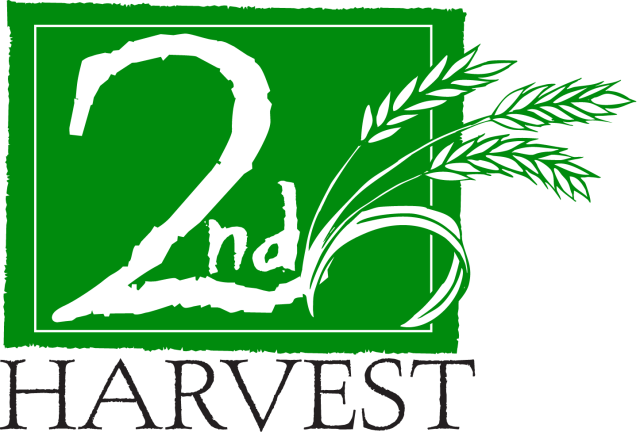 Food Assistance InformationProvided by Second Harvest Inland NorthwestIf you are in need of an emergency food outlet, please contact the following organizations:Salvation Army222 E. Indiana Ave. Spokane, WA509-325-6810One time assistancePhoto ID required & a utility bill for proof of residencyAvailable to anyone in Spokane County211Call 211 or visit www.win211.orgAvailable Monday through Friday from 8 am to 5 pmTrained local specialists available to help you find servicesThe Family Food Line1-888-436-6392Additional Resource for foodPlease see attached information for food pantries and free meals in your areaFood Banks by Zip Code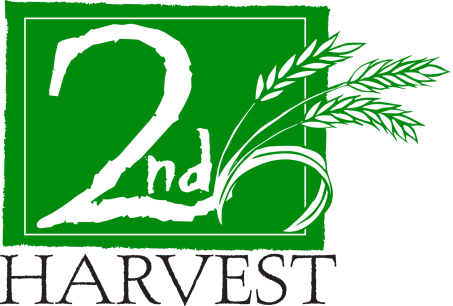 Requirements for Utilizing Food Bank ServicesMust be over 18- some agencies will serve underHave picture identificationCurrent proof of address, power bill, rent receiptProof of identity for other household membersNo social security or proof of income requiredFood Banks in Spokane County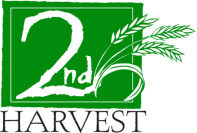 FREE MEALS SERVED AT:All Saints Lutheran Church314S. Spruce St. (Browne’s Addition)Spokane, WA 99204509-838-4409Dinner: 5-6 pm on TuesdayBlessings Under the BridgeUnder the I-90 Bridge (intersection of 4th Avenue and Browne)Dinner: 6-7 pm on WednesdaySummer BBQ: to be announcedThis outreach ministry serves a hot meal for homeless peopleFor more information, to help out or to donate, visit www.butb.orgCalvary Baptist Soup Kitchen207 E 3rd AvenueSpokane, WA 99201509-747-8793Tuesday: 11 am to 1 pmSaturday 9 to 10 amCrosswalk (Youth Only)525 W. Second Ave. (corner of 2nd and Howard)Spokane, WA 99201509-642-2378kmccruden@voaspokane.orgwww.voaspokane.orgServing Homeless Teens ages 13-18Breakfast: 8-9 am 7 days a weekLunch: 12-12:30 7 days a weekDinner: 6 to 6:30 7 days a weekCup of Cool Water (Youth Only)1106 W. Second Ave (2nd Avenue and Madison)Spokane, WA 99201509-747-6686www.cupofcoolwater.org or cup@cupofcoolwater.orgLunch: 1-3 pm Monday & Tuesday, 1-4 Wednesday & ThursdayDinner: 7-9:30 Tuesday & ThursdayFeed Cheney615 4th St. (Wren Pierson Building)Cheney, WA 99004509-999-0850feedcheney@gmail.com or www.feedcheney.orgDinner: last Monday of each month at 5:30 pmIn addition, a free grocery distribution is made at that timeHoly Trinity Episcopalian Church1832 W. Dean AvenueSpokane, WA509-326-6471Breakfast: 8:45 -10 am SaturdayDinner: 5:30-6 pm WednesdayHoly Trinity Lutheran Church2511 S Pines RdSpokane, Valley 99216509-926-7966Dinner: Last Tuesday of each month at 6 pmHouse of Charity32 W. PacificSpokane, WA 99201509-624-7821(Serving homeless men)Breakfast: 7:30-8:30 am 7 days a weekLunch: 11-11:30 am 7 days a weekDinner: 4:30 Sunday & ThursdayMid-City Concerns Senior Center (Seniors Only, age 60+)1222 W. 2nd AvenueSpokane, WA 99201509-747-3257Breakfast: 8-9:30 am Monday to FridayLunch: 11:30 am – 12:15 pm Monday to FridayOff-Broadway Family Outreach1804 W. BroadwaySpokane, WA 99201509-998-4096 or 509-998-2630Dinner: 5:30 pm every MondayOrchard Christian Fellowship312 E. 3rd AvenueSpokane, WA509-838-0139Breakfast: 7 am, Sunday under the bridge (does not include 1st Sunday of each month)Dinner: 4:30 pm Tuesday at the church (does not include 1st Tuesday of each month)Our Lady of Lourdes1115 W. RiversideSpokane, WA 99204509-358-4290http://spokanecathedral.com/(Sandwiches only)Lunch: 11 am to 12 noon Monday through FridayDinner: 4 to 5 pm Monday through FridayShalom MinistryCentral United Methodist Church- in the basement518 W. Third AveSpokane, WA 99201509-455-9019Breakfast: Monday to Thursday 7:30-8:30 amDinner: Monday and Tuesday 4:30 to 5:30 pmSPEAR (Youth Only)1905 E. First AveSpokane, WA509-475-5470Dinner: Tuesday & Wednesday 3:30 to 6:00 pmSummer Breakfast ProgramSpokane Valley United Methodist Church115 N. Raymond RoadSpokane Valley, WA 99206509-924-7262Lunch: 12:30 last Sunday of the month ONLY
Lunch: 12:30 last Wednesday of the month- Seniors 55+ ONLYSt. Ann’s Parish Hall- neighborhood lunch2120 E. First AveSpokane, WA 99202509-535-3031Lunch: 1 pm on SaturdayDinner: 6 pm on MondaySt. Peter’s Lutheran Church- Food Bank4620 N. RegalSpokane, WA 99207509-487-4843Splspokane.orgBreakfast: 9 to 10:30 am- 3rd Saturday of the monthThe City Gate170 S. MadisonSpokane, WA 99201509-455-9670Breakfast: 10 to 12 Tuesday to Friday and 8-9:30 SaturdayLunch: 12:30 to 3 Tuesday to FridayDinner: 7-8:30 pm, Wednesday, Friday, Saturday and SundayThe Salvation Army222 E. Indiana AveSpokane, WA509-325-6810Dinner 5:30 to 7 pm ThursdayUnion Gospel Mission1224 E. TrentSpokane, WA 99202509-535-8510Ugmspokane.og(Serving homeless men)Lunch: 12-12:30 pm 7 days a weekDinner: 5:30-6:00 pm 7 days a weekWomen and Children’s Free Restaurant(St. Paul’s Methodist Church- in the basement)1620 N. Monroe St.Spokane, WA 99205509-324-1995Email: wcfrestaraunt@qwest.netLunch: 11:30 – 1:30 pm FridayDinner: 3-6 pm Tuesday and Wednesday(Serving women and children- boys up to age 18)Zip Code and Service AreaFood Bank ServicingMinors:City Gate Food Pantry99001: Airway HeightsAirway Heights Baptist Church, Cleones Closet99003: ChattaroyNorth County Food Pantry99004: South of I-90Cheney Food Pantry99004: North of I-90Medical Lake Food Pantry99005: ColbertMead Food Pantry99006: Deer ParkGreenhouse 99008: Edwal (Spokane Cty only)Medical Lake Food Pantry99009: ElkNorth County Food Pantry99011: Fairchild; Airway Heights; West PlainsAirway Heights Baptist Church99012: FairfieldSpokane Valley Food Pantry99013: Ford (Spokane Cty only)Airway Heights Baptist Church99014: Four LakesCheney Food Pantry99015: FreemanSpokane Valley Partners99016: GreenacresSpokane Valley Partners99018: LatahSpokane Valley Partners99019: Liberty Lake Otis Orchards Food Pantry99020: MarshallCheney Food Pantry99021: MeadMead Food Pantry99022: South of ThorpeMedical Lake Food Pantry99022: North of ThorpeAirway Heights Baptist Church99023: MicaSpokane Valley Food Pantry99025: Newman LakeOtis Orchards Food Pantry99026: Nine Mile Falls (Spokane Cty Only)Northwest Ecumenical and Caritas99027: Otis OrchardsOtis Orchards Food Pantry99029: Reardan (Spokane Cty only)Airway Heights Baptist Church99030: RockfordSpokane Valley Food Pantry99031: SpangleSpangle Food Pantry99032: Cheney (Spokane Cty only)Cheney Food Pantry99033: Tekoa (Spokane Cty only)Spokane Valley Food PantryZip Code and Service AreaFood Bank Servicing99036: ValleyfordSpokane Valley Food Pantry99037: VeradaleSpokane Valley Food Pantry99039: WaverlySpokane Valley Food Pantry99110: Clayton (Spokane Cty only)Greenhouse 99156: Newport (Spokane Cty only)North County Food Pantry99170: Rosalia (Spokane Cty only)Spangle Food Pantry99201: North of River & West of MonroeWestminister Presbyterian Food Pantry99201: North of River Our Place99201: South of River City Gate Food Pantry99202: SpokaneEast Central Community Organization & American Indian Center99203: SpokaneSouthside99204: SpokaneCity Gate Food Pantry99205: S of Montgomery & West of MonroeWestminister Presbyterian Food Pantry99205: S of MontgomeryOur Place99205: North of Montgomery, East of MonroeBetter Living Center99205: North of Montgomery, West of DivisionNorthwest Ecumenical Food Pantry99205: N of MontgomeryCaritas Center99206:Spokane ValleySpokane Valley Food Pantry99207: West of PerryBetter Living Center99207: East of PerryNortheast Food Pantry99208: South of Francis (north of Francis if on bus route)Better Living Center99208: South of Hawthorne/W. of DivisionCaritas Center99208: SpokaneMead Food Pantry & Serve Spokane99212: West of Park Rd East Central Community Organization99212: East of Park RdSpokane Valley Food Pantry99213: Spokane ValleySpokane Valley Food Pantry99214: Spokane ValleySpokane Valley Food Pantry99216: Spokane ValleySpokane Valley Food Pantry99217: SpokaneNortheast Food Pantry99218: SpokaneMead Food Pantry99218: W of Division, City of SpokaneCaritas Outreach Ministries99223: SpokaneSouthside99224Airway Heights Baptist Church99224Cheney Food Pantry99224Southside99224City Gate Food Pantry99224Medical Lake Food PantryAgency NameDays & Hours of OperationService & ContactOther Services OfferedAirway Heights Baptist ChurchNo AppointmentService Schedule:12322 Sunset Highway1st & 3rd Saturday monthly (may vary) Serving clients 2 times per monthAirway Heights, WA  99001 Please call to verify dates of serviceCommodities once a month10:00am - 12:00pmPublic Information- 244-2474American Indian Community CenterNo Appointment NecessaryService Schedule:801 E 2ndTues -Thurs 9:00am - 12:00/1:00 - 4:30pmServing Clients weeklySpokane, WA  99202Commodities once a monthPublic Information- 535-0866Better Living CenterNo Appointment NecessaryService Schedule:Clothing &25 East North Foothills DrTues 9:00-12:00 & 1:00-6:00Serving Clients weeklyHousewaresSpokane, WA  99207Thurs 9:00- 12:00 & 1:00 - 2:00Commodities once a monthBedding and towelsPublic Information- 325-1258Caritas Outreach MinistriesBy Appointment OnlyService Schedule:Avista1612 W DalkeMon, Wed, ThursServing Clients 1 time per 3-6 mos.COSSpokane, WA  9920510:00am - 1:00pmPublic Information- 326-2249NecessitiesCheney Food BankNo Appointment NecessaryService Schedule:3rd & C Street1st four Wednesdays of the monthServing clients 6 times per yearCheney, WA 990049:00am - 12:00pmPublic information 235-2325The City GateBy Appointment OnlyService Schedule:Clothing bank by appt.170 South MadisonTuesday - Friday  Serving Clients weeklyDaytime and Evening Meals-call for hoursSpokane, WA  9920110:00am - 12:00pm & 12:30pm - 3:00pmCommodities once a monthcall for days & timesPublic Information- 455-9670East Central Food BankBy Appointment Only Service Schedule:Energy Assistance: 500 S StoneMonday-10:00-2:30pm Tues. 12:30pm-3:00pm, Wed- 10:00-2:30, Thurs- 10:00-2:30, Friday- ClosedServing Clients 1 time per month plus supplemental (perishable) as needed242-2376Spokane, WA  99202Serving Clients 1 time per month plus supplemental (perishable) as neededPublic Information- 625-6699Greenhouse No Appointment NecessaryService Schedule:GED & Skill Center, Counseling, Emergency Services, Thirft Store, Cooking ClassW 18 Crawford St Mon, Tues, Thurs, Fri.-closed WedServing Clients 1 time per month plus supplemental (perishable) as neededGED & Skill Center, Counseling, Emergency Services, Thirft Store, Cooking ClassDeer Park, WA  9900610:00am - 4:00pmServing Clients 1 time per month plus supplemental (perishable) as neededGED & Skill Center, Counseling, Emergency Services, Thirft Store, Cooking ClassPublic Information- 276-2242GED & Skill Center, Counseling, Emergency Services, Thirft Store, Cooking ClassMead Food BankNo Appointment NecessaryService Schedule:Clothing Bank12611 N WilsonWednesdayServing Clients 1 time per monthMead, WA  990214:00pm - 6:45pmPublic Information 466-7068Medical Lake Food BankNo Appointment NecessaryService Schedule:Outreach207 S Washington, 99022Friday, 10:00am - 12:00pmServing Clients 1 time per month plus supplemental (perishable) as neededFriends for Children1st Thursday of the month 5:30-6:30pmServing Clients 1 time per month plus supplemental (perishable) as neededPublic Information-299-3819North County Food BankNo Appointment NecessaryService Schedule:Partner with New Hope Resource 467-2900. Clothing, Financial Services, Other, please call for specifics40015 N Collins Road, Elk WA  99009Mon 11:00-2:00pm, Wed 9:00-12:00pmServing Clients 1 time per month plus supplemental (perishable) as neededPartner with New Hope Resource 467-2900. Clothing, Financial Services, Other, please call for specifics2nd & 4th Wed 6:00-8:00pmServing Clients 1 time per month plus supplemental (perishable) as neededPartner with New Hope Resource 467-2900. Clothing, Financial Services, Other, please call for specificsPublic Information-292-2530Partner with New Hope Resource 467-2900. Clothing, Financial Services, Other, please call for specificsPartner with New Hope Resource 467-2900. Clothing, Financial Services, Other, please call for specificsNortheast Food PantryNo appointment necessaryService Schedule:Energy Assistance, Farmers Market June - Sept. Cooking Class on Wednesdays4520 N Crestline Ave. Mon, Tues, Thurs, 9:00-11:30amServing Clients 1 time per monthEnergy Assistance, Farmers Market June - Sept. Cooking Class on WednesdaysSpokane, WA 99207Thursday 1:00-3:00pmPublic Information- 290-5691Energy Assistance, Farmers Market June - Sept. Cooking Class on WednesdaysNorthwest Ecumenical Food BankNo Appointment NecessaryService Schedule:3908 North Driscoll Blvd2nd & last Tuesday of the month,Serving Clients 1 time per monthSpokane, WA  992053rd Saturday from 9:30 am to 12:30pmPublic Information- 325-4541Otis Orchards Food BankNo Appointment NecessaryService Schedule:Clothing Bank4308 North Harvard1st & 3rd Monday of the month from 12:00-2:00Serving Clients 1 time per monthOtis Orchards, WA  99027Produce distributed on Mondays 11-gonePublic information- 842-2355Our PlaceNo Appointment NecessaryService Schedule:Clothing, household & hygiene items, bus tokens, free laundry center, emergency utility assistance with disconnect notice1509 W. CollegeMon, Tues, Thurs, 10:00am - 12:30pmServing Clients 1 time per monthClothing, household & hygiene items, bus tokens, free laundry center, emergency utility assistance with disconnect noticeSpokane, WA  99201Public Information- 326-7267Clothing, household & hygiene items, bus tokens, free laundry center, emergency utility assistance with disconnect noticeClothing, household & hygiene items, bus tokens, free laundry center, emergency utility assistance with disconnect noticeSalvation ArmyNo Appointment NecessaryService Schedule:204 E IndianaMon, Tues, Thurs, Fri   8:30am - 4:30pmServing clients 1 time per monthSpokane, WA  99207Wed:  1:00pm - 6:30pm, Sat 9am-1pmPublic Information-325-6821Serve SpokaneNo Appointment NecessaryService Schedule:Clothing Bank8303 N Divison2nd & 4th Saturday of the monthServing clients 2 times per monthSpokane, WA 9920810:00am - 12:00pmPublic Information- 444-8445 ext. 111Every Thursday 2:30-6:30pmSouthside Food BankNo Appointment NecessaryService Schedule:2934 E 27th AveSaturday, 10:30am - 12pmServing Clients 12 times per yearSpokane, WA  99223Public Information- 535-2301 msgSpangle Food Bank/Community ChurchNo Appointment NecessaryService Schedule:305 E 2nd 4th Wednesday of the monthServing Clients 1 time per monthSpangle, WA  990312:00pm - 3:00pmPublic Information- 245-3362 msgSpokane Valley PartnersWednesday, 11:00am - 3:45pmService Schedule:Personal hygiene, pet food, Easter & holiday.  Cooking class offered on Wednesday10814 E BroadwayNo Appointment Necessary-you must Serving clients 1 time per monthPersonal hygiene, pet food, Easter & holiday.  Cooking class offered on WednesdaySpokane, WA  99206have a number to access the Food BankPublic Information- 927-1153 ask for food bankPersonal hygiene, pet food, Easter & holiday.  Cooking class offered on WednesdayNumbers provided from 8 am. to 10 am.Public Information- 927-1153 ask for food bankPersonal hygiene, pet food, Easter & holiday.  Cooking class offered on WednesdayThursday: Seniors and Handicapped Personal hygiene, pet food, Easter & holiday.  Cooking class offered on WednesdayBy appt: Thurs 11:00am - 12:45pmPersonal hygiene, pet food, Easter & holiday.  Cooking class offered on WednesdayWestminster Presbyterian ChurchNo Appointment NecessaryService Schedule:2705 West BooneWed and Fri, 11:00am - 1:45pmServing Clients 1 time per monthSpokane, WA  99201Public Information- 329-0351